BŘEZEN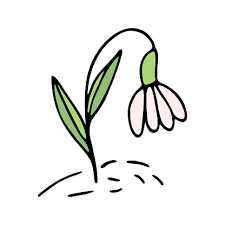 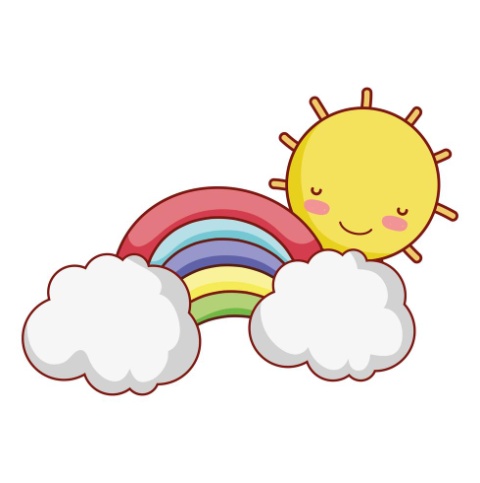 27. 2. - 3. 3.		Hledáme klíčky k jaru			- Probouzení přírody ze zimního spánku                                               - Jarní zvyky „Vynášení Morany“                                               - Pozorování prvních jarních květin a větviček rašících stromů                                               - Proměny jarního počasí                                               - Vítání stěhovavých ptáků6.3. – 10.3.	           Moje kamarádka kniha                                  - Probudit u dětí zájem o četbu a knihy                                               - Náštěva knihovny                                               - Projektový den ,,Jak knížky vznikají a jak se vyrábí papír“                                               - Co všechno najdeme v knížkách                                               - Jaro v knížkách13.3. – 17.3.           Zvířátka a jejich mláďata		                                           - Poznávání domácích a hospodářských zvířat                                               - Jak se máme chovat ke zvířátkům                                               - Co nám dávají hospodářská zvířata                                               - Jak se zvířátka dorozumívají                                               - Návštěva JZD20.3. – 24.3.            Jaro už je tady nakukuje do zahrady                                  - Přivítání prvního jarního dne                                                - Poznávání jarních květin (co rostliny potřebují,aby správně rostly)                                                -Seznamování s prací na zahradě                                                - Pokusy s klíčením semen                                                - Projektový den ,,Jak žijí včelky“27.3. – 31.3.             Týden jarního počasí                                                 - Pozorování jarní přírody a změn v počasí                                                 - Vnímat hlavní znaky jarního počasí  a změny roční doby                                                 - Význam Slunce pro naši planetu ,,Pozdrav Slunci“                                                 - Koloběh vody v přírodě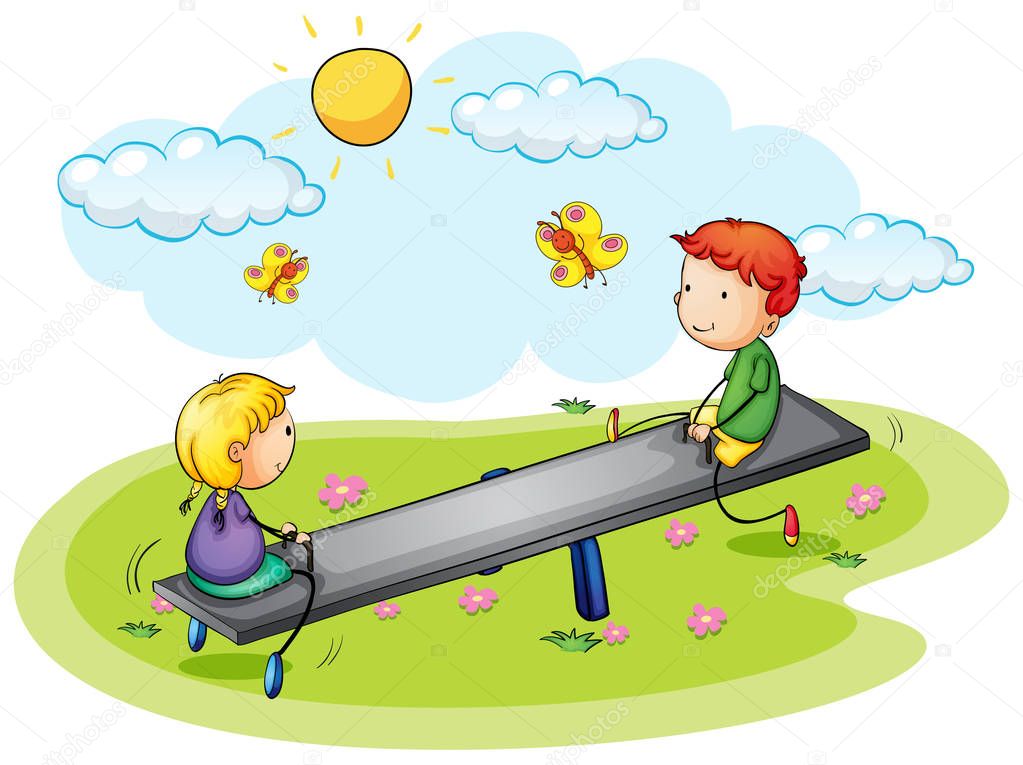 